От: ________________________________________________________Прож. По адресу ____________________________________________________________________________________________________email: _____________________________________________________Куда: Следственный Комитет РФТехнический переулок, д. 2, 105005, г. Москва, РоссияЗаявление.____ мая 2017 года на территории города Москвы и Московской области имуществу и здоровью многочисленных граждан был нанесен ущерб, их права были нарушены. Считаю, что происшедшее могло явиться следствием халатности должностных лиц, оказанием услуг, не отвечающих стандартам, недолжного действия и бездействия ответственных органов власти, то есть, преступления.Прошу Вас провести проверку по данному вопросу и сообщить мне о результатах.Дата:__________________________________2017Подпись____________________________________Приложения на _____ листах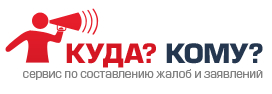 